Протокол № 276/УТПиР -ВПзаседания Закупочной комиссии по аукциону в электронной форме  на право заключения договора на выполнение работ: «Реконструкция распределительных сетей 6/0,4 кВ г.Партизанск с заменой ТП»                                                                                                                                                             (Лот № 302301-ТПИР ОБСЛ-2021-ДРСК).СПОСОБ И ПРЕДМЕТ ЗАКУПКИ:аукцион в электронной форме на право заключения договора на выполнение работ: «Реконструкция распределительных сетей 6/0,4 кВ г.Партизанск с заменой ТП» (Лот № 302301-ТПИР ОБСЛ-2021-ДРСК).КОЛИЧЕСТВО ПОДАННЫХ НА ЭТАП ЗАЯВОК НА УЧАСТИЕ В ЗАКУПКЕ: 3 (три) заявки.КОЛИЧЕСТВО ОТКЛОНЕННЫХ ЗАЯВОК: 0 (ноль) заявок.ВОПРОСЫ, ВЫНОСИМЫЕ НА РАССМОТРЕНИЕ ЗАКУПОЧНОЙ КОМИССИИ:Об утверждении результатов процедуры аукциона.Об итоговой ранжировке заявок.О выборе победителя закупки.РЕШИЛИ:По вопросу № 1Принять цены заявок Участников по результатам аукциона:По вопросу № 2Утвердить итоговую ранжировку заявок:По вопросу № 3Признать Победителем закупки Участника, занявшего 1 (первое) место в ранжировке по степени предпочтительности для Заказчика: ООО "СТРОЙЭНЕРГОКОМПЛЕКТ" 
ИНН/КПП 6501263883/650101001  ОГРН 1146501002988 с ценой заявки не более                            12 039 096.00 руб. без учета НДС. Срок выполнения работ:  Начало выполнения работ - с момента заключения договора; Окончание выполнения работ – до 15.11.2021 г. Условия оплаты: Авансовые платежи в счет стоимости каждого Этапа Проектных работ в размере 30% (тридцати процентов) от стоимости соответствующего Этапа Проектных работ выплачиваются в течение 30 (тридцати) календарных дней с даты получения Заказчиком счета, выставленного Подрядчиком, но не ранее чем за 30 (тридцать) календарных дней до даты начала Этапа Проектных работ, при условии согласования Сторонами сметной документации в соответствии с пунктом 3.2 Договора, и с учетом пунктов 3.5.1, 3.5.6 Договора. Авансовые платежи в счет стоимости каждого Этапа Работ (кроме Этапа Проектных работ) в размере 10% (десяти процентов) от стоимости соответствующего Этапа Работ выплачиваются в течение 30 (тридцати) календарных дней с даты получения Заказчиком счета, выставленного Подрядчиком, при условии согласования Сторонами сметной документации на соответствующий Этап Работ в соответствии с пунктом 3.2 Договора, но не ранее, чем за 30 (тридцать) календарных дней до даты его начала, определенной в соответствии с Календарным графиком выполнения Работ (Приложение № 3 к Договору), и с учетом пунктов 3.5.1, 3.5.6 Договора. Последующие платежи в размере 70% (семидесяти процентов) от стоимости каждого Этапа Проектных работ выплачиваются в течение 30 (тридцати) календарных дней (Если победителем закупки будет субъект МСП (по закупкам, объявленным после 01.01.2020 г.) срок уплаты последующего платежа составит 15 (пятнадцать) рабочих дней) с даты подписания Сторонами документов, указанных в пункте 4.1 Договора, на основании счёта, выставленного Подрядчиком, и с учетом пунктов 3.5.6, 3.5.7 Договора. Последующие платежи в размере 90% (девяноста процентов) от стоимости каждого Этапа Работ (кроме Проектных работ) выплачиваются в течение 30 (тридцати) календарных дней (Если победителем закупки будет субъект МСП (по закупкам, объявленным после 01.01.2020 г.) срок уплаты последующего платежа составит 15 (пятнадцать) рабочих дней) с даты подписания Сторонами документов, указанных в пункте 4.2 Договора, на основании счёта, выставленного Подрядчиком, и с учетом пунктов 3.5.6, 3.5.7 Договорара, на основании счёта, выставленного Подрядчиком, и с учетом пунктов 3.5.6, 3.5.7 Договора. Гарантии выполненных работ: Гарантии качества на все конструктивные элементы и работы, предусмотренные в Технических требованиях и выполняемые Подрядчиком на объекте, в том числе на используемые строительные конструкции, материалы и оборудование должны составлять 5 (пять) лет с момента подписания КС-11, при условии соблюдения Заказчиком правил эксплуатации сданного в эксплуатацию объекта. Инициатору договора обеспечить подписание договора с Победителем не ранее чем через 10 (десять) календарных дней и не позднее 20 (двадцати) календарных дней после официального размещения итогового протокола по результатам закупки, с учетом результатов преддоговорных переговоров (в случае проведения таковых).Победителю закупки в срок не позднее 3 (трех) рабочих дней с даты официального размещения итогового протокола по результатам закупки обеспечить направление по адресу, указанному в Документации о закупке, информацию о цепочке собственников, включая бенефициаров (в том числе конечных), по форме и с приложением подтверждающих документов согласно Документации о закупке.Секретарь Закупочной комиссии1 уровня АО «ДРСК                                              ____________________         Чуясова Е.Г.Тел. (4162) 397-268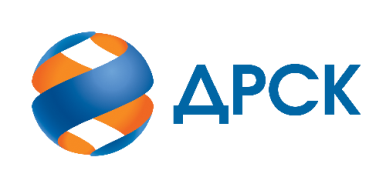                                                                      АКЦИОНЕРНОЕ ОБЩЕСТВО                «ДАЛЬНЕВОСТОЧНАЯ РАСПРЕДЕЛИТЕЛЬНАЯ СЕТЕВАЯ КОМПАНИЯ»город Благовещенск№ ЕИС 32109902345«24» февраля 2021 года№п/пДата и время регистрации заявкиНаименование, ИНН Участника и/или его идентификационный номер04.02.2021 06:25ООО СТРОИТЕЛЬНАЯ КОМПАНИЯ "МОНТАЖ-СЕРВИС" 
ИНН/КПП 2511099508/251101001 
ОГРН 116251105303304.02.2021 16:24ООО "СТРОЙЭНЕРГОКОМПЛЕКТ" 
ИНН/КПП 6501263883/650101001 
ОГРН 114650100298805.02.2021 08:35ООО "МОНТАЖЭЛЕКТРОСПЕЦСЕРВИС" 
ИНН/КПП 6501251430/650101001 
ОГРН 1126501008006№ п/пДата и время регистрации заявкиНаименование, адрес и ИНН Участника и/или его идентификационный номерПервая ценовая ставка, 
руб. без НДСЦена заявки по результатам аукциона, 
руб. без НДС1.04.02.2021 06:25ООО СТРОИТЕЛЬНАЯ КОМПАНИЯ "МОНТАЖ-СЕРВИС" 
ИНН/КПП 2511099508/251101001 
ОГРН 116251105303312 100 171.0012 100 171.002.04.02.2021 16:24ООО "СТРОЙЭНЕРГОКОМПЛЕКТ" 
ИНН/КПП 6501263883/650101001 
ОГРН 114650100298812 039 096.0012 039 096.003.05.02.2021 08:35ООО "МОНТАЖЭЛЕКТРОСПЕЦСЕРВИС" 
ИНН/КПП 6501251430/650101001 
ОГРН 112650100800612 100 171.0012 100 171.00Место в итоговой ранжировке (порядковый № заявки)Дата и время регистрации заявкиНаименование, адрес и ИНН Участника и/или его идентификационный номерИтоговая цена заявки, 
руб. без НДС Возможность применения приоритета в соответствии с 925-ПП1 место04.02.2021 16:24ООО "СТРОЙЭНЕРГОКОМПЛЕКТ" 
ИНН/КПП 6501263883/650101001 
ОГРН 114650100298812 039 096.00Нет2 место04.02.2021 06:25ООО СТРОИТЕЛЬНАЯ КОМПАНИЯ "МОНТАЖ-СЕРВИС" 
ИНН/КПП 2511099508/251101001 
ОГРН 116251105303312 100 171.00     Нет3 место05.02.2021 08:35ООО "МОНТАЖЭЛЕКТРОСПЕЦСЕРВИС" 
ИНН/КПП 6501251430/650101001 
ОГРН 112650100800612 100 171.00     Нет